В рамках научно-методического обеспечения реализации федеральных государственных образовательных стандартов дошкольного образования (далее – ФГОС ДО)  п р и к а з ы в а ю:	1. Утвердить программу окружного практико-ориентированного семинара по теме: «Реализация ФГОС ДО: образовательная область «Речевое развитие»  (Приложение № 1).2.  Директору  ГБОУ СОШ № 3 города Похвистнево (Козловой Л.А.) организовать проведение семинара  05 мая 2016 г. на базе СП «Детский сад Аленушка».3. Директору  ГБУ ДПО "Похвистневский РЦ" (Радаевой Г.Н.) обеспечить организационно-методическое и информационное сопровождение семинара.4. Директорам образовательных учреждений, подведомственных Северо-Восточному управлению министерства образования и науки Самарской области, обеспечить участие педагогов в семинаре.5. Контроль  за исполнением настоящего приказа возложить на начальника отдела развития образования Северо-Восточного управления министерства образования и науки Самарской области Е.А.Серову.Токарь                                                                                 Приложение № 1к приказуСВУ МОиН СОот  28.04.2016 г. № 147-одПРОГРАММАокружного практико-ориентированного семинара для педагогов дошкольного образования «Реализация ФГОС ДО: образовательная область «Речевое развитие»	Цель: повышение уровня профессиональной  компетентности работников дошкольного образования в вопросах реализации образовательной области «Речевое развитие» в соответствии с требованиями ФГОС ДО.	Дата проведения: 05 мая 2016 г.	Время проведения: 9.00 – 11.30 ч.	Место проведения: СП «Детский сад Алёнушка» ГБОУ СОШ №3 города Похвистнево, г. Похвистнево, ул. Полевая, д. 21.	Участники семинара: руководители СП «Детский сад» ГБОУ СОШ СВУ МОиНСО, воспитатели, учителя-логопеды.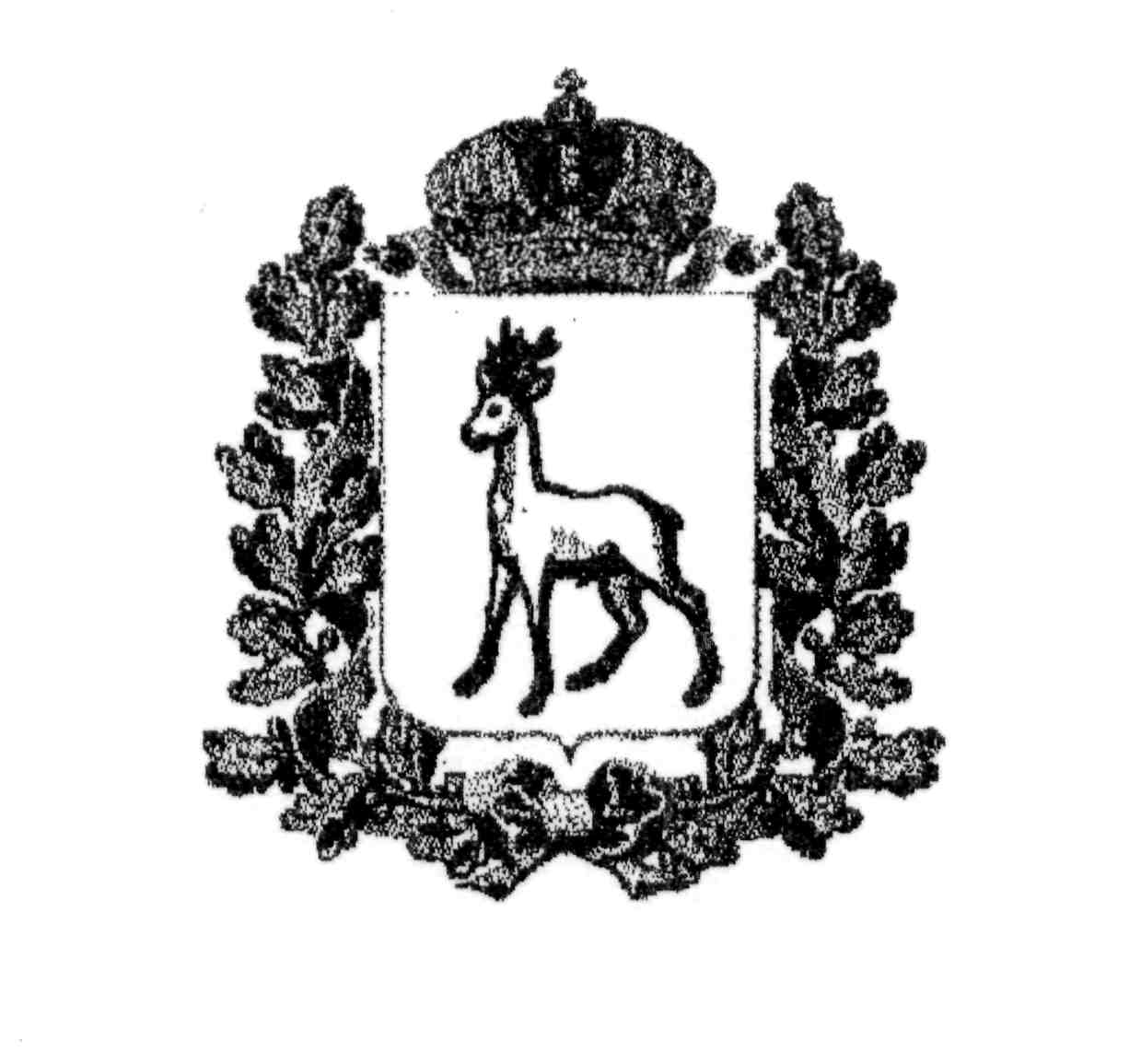 МИНИСТЕРСТВО ОБРАЗОВАНИЯ И НАУКИСАМАРСКОЙ ОБЛАСТИСЕВЕРО-ВОСТОЧНОЕ УПРАВЛЕНИЕПРИКАЗот 28 апреля 2016 года   № 147-одО проведении окружного практико-ориентированного семинара для работников дошкольного образования РуководительСеверо-Восточного управленияА.Н. Каврын                                                       ВремяМероприятиеОтветственный9.00-9.301. Регистрация участников семинара2. Выставка пособий по развитию речи детей «Копилка педагогических идей»3. Выставка работ воспитанников «Жила-была сказка» Воспитатель СП «Детский сад Аленушка» ГБОУ СОШ № 3 города Похвистнево, Косогорская Нина Владимировна9.00-9.301. Регистрация участников семинара2. Выставка пособий по развитию речи детей «Копилка педагогических идей»3. Выставка работ воспитанников «Жила-была сказка» Воспитатель СП «Детский сад Аленушка» ГБОУ СОШ, № 3 города Похвистнево, Вакказова Елена Викторовна9.30-9.40Музыкальное приветствие участников семинараМузыкальный руководитель СП «Детский сад Аленушка» ГБОУ СОШ № 3 города Похвистнево, Антонова Ольга Владимировна9.40-9.50Открытие семинара Начальник отдела развития образования  СВУ МОиНСО, Серова Елена Анатольевна9.50-10.00Требования ФГОС ДО к реализации образовательной области «Речевое развитие»Методист ГБУ ДПО «Похвистневский РЦ», Алюкова Елена Васильевна10.00-10.10Сообщение: Реализация ФГОС ДО - «Речевое развитие» в СП «Детский сад Алёнушка»Старший воспитатель СП «Детский сад Аленушка» ГБОУ СОШ № 3 города Похвистнево, Сапожникова Марина Ивановна10.10-10.20Презентация «Новые технологии в развитии речи детей дошкольного возраста»Воспитатели СП «Детский сад Аленушка» ГБОУ СОШ № 3 города Похвистнево: Гаврилина Татьяна Юрьевна,  Иризбаева Ирина Александровна 10.20-10.50НОД в подготовительной группе «Жизнь деревьев» с использованием метода синквейна, ИКТ, су-джок терапии Воспитатель СП «Детский сад Аленушка» ГБОУ СОШ № 3 города Похвистнево,  Игнатьева Людмила Николаевна10.20-10.50НОД с постановкой пальчикового театра в старшей группе компенсирующей направленности для детей с ОНР «Сказка «Колобок на новый лад» Воспитатели СП «Детский сад Аленушка» ГБОУ СОШ № 3 города Похвистнево: Духанина Анастасия Валерьевна, Константинова Гульназ Разгатовна10.20-10.50НОД в средней группе компенсирующей направленности для детей с ОНР «Стоял в поле теремок» с использованием метода каталога   и мнемотехникиУчитель-логопед СП «Детский сад Аленушка» ГБОУ СОШ № 3 города Похвистнево, Овчинникова Маргарита Алексеевна10.50-11.20Деловая игра «Креативное речевое развитие детей старшего дошкольного возраст: методы и приёмы»Учитель-логопед СП «Детский сад Аленушка» ГБОУ СОШ № 3 города Похвистнево, Жучкова Наталья Владимировна11.20-11.30Подведение итогов семинараМетодист ГБУ ДПО «Похвистневский РЦ», Алюкова Елена Васильевна